Print these out for 2-Digit Multiplication and glue them in your math notebook on the first clean page! Study these very carefully. 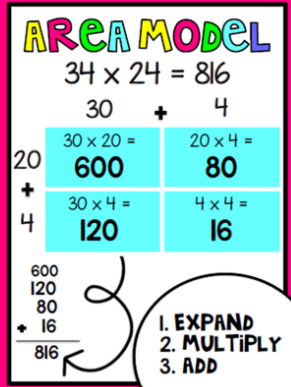 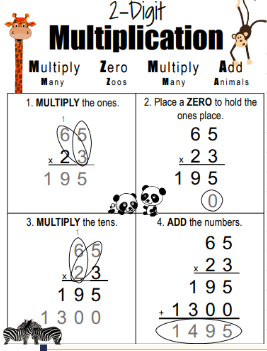 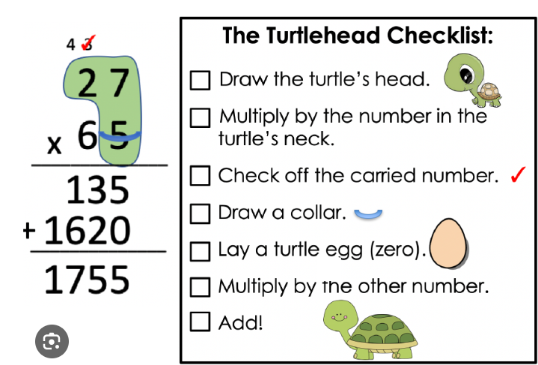 